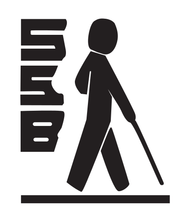 State Services for the BlindResource GuideMain Office2200 University Avenue West, Suite 240Saint Paul, MN 55114-1840Voice: 651-539-2300Toll Free: 800-652-9000Toll Free TTY: 888-665-3276www.mnssb.org IntroductionThis guide is a resource for you to access community assistance to support your job search and daily living needs. For additional assistance, the following comprehensive resources will support you in finding the resources to best meet your needs.United Way 2-1-1	#211A free and confidential helpline available 24 hours a day, 7 days a week providing information and referral services to community resources.Disability Linkage Line#1-866-333-2466Operated by the Minnesota Center for Independent Living (MCIL) providing information about community resources related to persons with disabilities.Senior Linkage Line#1-800-333-2433A free information helpline for older adults and caregivers about service supporting independent living. Also provides information for persons of all ages about lowering prescription costs.MinnesotaHelp.info	https://minnesotahelp.info/Index  / #1-800-333-2433	Assistance with navigating over 10,000 helping agencies in Minnesota.Minnesota Recovery Connection	http://www.minnesotarecovery.org/resources/index.htmlWhile this agency is focused on addition recovery, their website offers resources that many individuals can benefits from whether they experience addition or not. State Services for the Blind & Vocational Rehabilitation Services Community PartnersCommunity Partners with SSB	http://mn.gov/deed/job-seekers/blind-visual-impaired/partners A list of adjustment to blindness trainers, job search and placement service providers and tactile ASL interpreters contracted with State Services for the Blind (SSB).Community Partners with VRShttp://mn.gov/deed/job-seekers/disabilities/partners A list of community rehabilitation providers, centers for independent living, limited-use service providers contracted with Vocational Rehabilitation Services.Social Security & BenefitsDisability Benefits 101 (DB 101)https://mn.db101.org/  #1-866-333-2466Provides tools and information on health coverage, benefits, and employment allowing you to plan ahead about how work and benefits go together.Minnesota Work Incentives Connectionhttp://www.goodwilleasterseals.org/site/PageNavigator/services/serv_other_workincentives.html#1-800-976-6728 / 651-632-5113 (MN Relay – 711)Provides specialized answers about the impact of work on government benefits. Bridge to Benefitshttp://mn.bridgetobenefits.orgAn online tool that will help you identify which County services and public work support programs you may potentially qualify to receive. Social Security Administrationwww.socialsecurity.gov Ticket to Work – Employment NetworksA free and voluntary program that can help Social Security beneficiaries to gain employment. Ticket to work can be used at many approved Employment Network providers. Minnesota EN providers can be found at http://www.chooseworkttw.net/findhelp/result?searchString=Minnesota PASS PlanThe Plan to Achieve Self-Support (PASS) may be available to SSI recipients in setting aside income and resources to pursue a work goal. http://www.socialsecurity.gov/disabilityresearch/wi/pass.htmMA-EPDMedical Assistance for Employed Persons with Disabilities (MA-EPD) may be available for working individuals to assist them in maintaining health coverage. http://www.dhs.state.mn.us/main/idcplg?IdcService=GET_DYNAMIC_CONVERSION&RevisionSelectionMethod=LatestReleased&dDocName=id_004088BWE/IRWEBlind Work Expenses (BWE) and Impairment Related Work Expenses (IRWE) allow you to deduct certain expenses when declaring income for SSI. http://www.ssa.gov/disabilityresearch/wi/detailedinfo.htmJob Seeking ResourcesJob PostingsIndeedhttp://www.indeed.com/ A comprehensive online job search engine.MN Workshttps://www.minnesotaworks.net/Online Minnesota job bank for job seekers and employers.Minnesota Council of Nonprofits – Job Boardhttp://www.minnesotanonprofits.org/jobsJob search website strictly for nonprofit organizations in Minnesota. Includes internship, volunteer and board member opportunities as well as full and part-time positions.Minnesota State Jobshttps://statejobs.doer.state.mn.us/JobPostingJob openings with the State of Minnesota.USA JOBShttps://www.usajobs.gov/The US Federal government official jobs list.Schedule A Authority– Federal Positionshttp://www.eeoc.gov/eeoc/publications/abc_applicants_with_disabilities.cfmSchedule A Authority streamlines the hiring process of persons with disabilities for federal job openings.Talent Acquisition Portal (TAP)https://tapability.org/ National website connecting businesses looking to hire individuals with disabilities to job seekers with disabilities. Interview ClothingReady for Successhttp://readyforsuccessmn.org/ #612-872-1509 / info@readyforsuccess.orgProvides low-income men and women with gently used professional clothing, accessories and personal care items for job interviews and the workplace. Dress for Successhttps://twincities.dressforsuccess.org  / #651-646-6000Provides interview clothing and career development services to low-income women.Job Search Skills/Career ExplorationSSB Podcasts	http://mn.gov/deed/job-seekers/blind-visual-impaired/employment/index.jsp Podcasts offering helpful advice and insights for job seekers and workers trying to advance their careers.iSEEKhttp://www.iseek.orgMinnesota’s official online resource for career exploration, education and training, and employment information.MN WorkForce Centershttp://mn.gov/deed/job-seekers/workforce-centers/ WorkForce Centers are located around the state of Minnesota and help job seekers find employment by offering classes, workshops, hands-on training and one-on-one consultation. CareerOneStopwww.careeronestop.orgSponsored by the U.S. Department of Labor, Employment and Training Administration.O*Net Onlinewww.online.onetcenter.orgProvides detailed descriptions of different jobs including tasks, work environment, education required, salary, future outlook, and more.RESOURCE	http://www.resource-mn.org/ Offers employment services, career education and training programs as well as chemical and mental health services.Self-EmploymentWomenVenturehttp://www.womenventure.org / #612-224-9540A nonprofit organization offering support to women-owned businesses with classes, loans and networking opportunities.DEED Starting a Businesshttp://mn.gov/deed/business/starting-business/A link to the DEED Positively MN website for information on starting a business in MN with information in areas such as accounting, taxes, finding workers, business planning and more.U.S. Small Business Administration (SBA)http://www.sba.govOffers free online self-employment courses, loans and grants, local assistance and additional resources.Alternative Resources for Business Fundinghttp://mn.gov/deed/business/financing-business/A list of grants and loan options for funding a business.SCORE		http://minneapolis.score.org/onlineworkshops/tab-aA nonprofit association that helps small business to startup, grow, and achieve goals.  They provide mentoring, counseling, tools, and workshops/webinars.  Services are either free or low cost because they are funded through US Small Business Administration (SBA) and also through volunteers.Assistive Technology and AidsEyeLink Foundationhttp://www.eye-link.orgProvides grants for assistive technology devices to Minnesotans experiencing significant vision loss.Computers for the Blind (CFTB)http://www.computersfortheblind.net Volunteer organization dedicated to providing accessible computers to persons who are blind or visually impaired.PCs for People http://www.pcsforpeople.com/Provides refurbished computers at a low-cost to qualifying low-income persons. Locations in St. Paul, Mankato, Grand Rapids and Brainerd.MN STAR Programhttp://mn.gov/admin/star/#1-888-234-1267 / #651-201-2640A System of Technology to Achieve Results (STAR) helps all Minnesotans with disabilities gain access to and acquire the assistive technology needed to live, learn, work and play.Free White Cane ProgramsThe National Federation of the Blind (NFB) offers a free white cane program through their online application at https://nfb.org/free-cane-program The American Action Fund for Blind Children and Adults (AAF) offers a free white cane program by contacting them at #410-659-9315.Free Federal Government Cell Phone ProgramsThe federal government offers free mobile phones to qualified individuals. There are three major companies that are contracted to provide this service and they may offer different amounts of voice and text minutes. Safelink Wireless: www.safelinkwireless.com Assurance Wireless: www.assurancewireless.com Budget Mobile: www.budgetmobile.com EducationMN Literacy Councilhttp://www.mnliteracy.org/hotline#1-800-222-1990 / #612-424-1211 (text)Hotline to locate free adult classes in Minnesota for ESL, GED, Math, Computers, Reading, College Prep, Citizenship, and Career Training.GEDMyGEDhttps://ged.com/Learn about the GED test, get study materials, and find a testing location.MN Department of Education	http://education.state.mn.us/MDE/StuSuc/AdultEd/ Provides information about Adult Basic Education (ABE) classes and General Educational Development (GED) test in Minnesota.ESLConversation CirclesSponsored by the MN Literacy Council, offers free group opportunities to practice English at local libraries.Hennepin County Library: 612-543-8000In Hmong: 612-543-8845In Somali: 612-543-8756In Spanish: 612-543-8510Minneapolis Adult Education – South Campus2225 East Lake Street, Minneapolis - #612-668-3800Offers free ESL classes and day care may be available to qualified families.Cedar Riverside Adult Ed Collaborative1515 S 4th Street, Box 2009, Minneapolis - #612-376-7664Provides free classes in citizenship, computers, ESL, reading and math to Somali immigrants.General StudiesHadley School for the Blindhttp://www.hadley.edu/Findacourse.aspHadley School for the Blind offers online education opportunities for individuals who are blind or visually impaired. Many of the adult education classes are free.Blind Computer Users GroupMeets September to May, contact Bill at bill.herzog@hennepin.us for more information.College SupportLearning Ally – College Success Programwww.learningally.org/ Offers a college success program supporting college students who are blind or visually impaired.University of Minnesota Tuition Waiverhttp://onestop.umn.edu/finances/financial_aid/grants_and_waivers/special_for/disabilities.htmlInformation on the tuition waiver for students who are legally blind as well as information on additional financial aid opportunities. SSB Communication Centerhttp://mn.gov/deed/job-seekers/blind-visual-impaired/braille/index.jsp The Communication Center at State Services for the Blind (SSB) provides books, newspapers, magazines and other printed materials in alternative formats for people who have disabilities that make it difficult to read print. Recordings for the Blind and Dyslexic (RFB&D)www.nationaltechcenter.org/conference2010/content/RFBD/RFBD_Technology_Conf_Flyer_3.pdfA national nonprofit that provides accessible educational materials for individuals with visual and learning disabilities.Free Application for Federal Student Aid (FAFSA)http://www.fafsa.edu.gov Application for financial aid during post-secondary education.ImmigrationInternational Institute of Minnesotahttp://www.iimn.org / #651-647-0191x307Assistance in completing various immigration procedures.  Nominal fee, appointment required.  African Development Center of Minnesotahttp://www.adcminnesota.org/ #612-333-4772Outreach for immigrants from Africa for housing, employment, and advocacy.Minnesota Council of Churcheshttp://www.mnchurches.org / #612-870-3600Offers Family Reunification Program, Green Card, Citizenship and other immigration services.World Relief Minnesotahttp://www.worldreliefmn.org / #612-866-0462Offers immigration legal services to low-income refugees, asylees and immigrants.  Immigrant Law Center of Minnesotahttp://www.ilcm.org / #651-641-1011Help completing forms, filing with USCIS, representation at Asylum Interviews, representation before Immigration Court, representation before the Board of Immigration Appeals, and Federal Court appeals. Community ResourcesGeneral AssistanceLutheran Social Serviceswww.lss.mn.org  / #1-800-582-5260Offers a wide range of services to persons in need including counseling, community supports, food, and shelter.Catholic Charitieshttp://www.cctwincities.orgProvides food, shelter, housing and other services to those in need.Salvation Armyhttp://www.salvationarmyusa.org/ Provides many support services for adults, children and families as well as international and disaster relief.MedicalGoodwill Easter Sealshttp://www.goodwilleasterseals.org/site/PageServer?pagename=serv_other_medequipShort-term loan for medical equipment for people in need free of charge.People’s Centerwww.peoples-center.org / #612-332-4973Offers sliding fee scales, accepts Medicare/Medicaid, and provides medical, dental and behavioral health services.DentalMedicare will cover dental procedures only if necessary as a preparation for a medical procedures or required to protect your general health.  Opportunities for lower costs may be available based on a sliding fee scale.Eye CarePhilips Eye Institutewww.allinahealth.org/Phillips-Eye-Insitute  / #612-775-8800Free standing eye specialty center associated with Mount Sinai Medical Center.University of Minnesota Physicians – Eye Clinichttp://www.mincep.com/Clinics/eye-clinic/index.htm  / #612-625-4400Provides specialty eye care through a partnership between Fairview and University of Minnesota Physicians.Mental Health & Substance AbuseCrisis Connection#612-379-6363Emergency mental health phone counseling available 24 a day, 7 days a week.NAMI: National Alliance on Mental Illnesshttp://www.nami.orgProvides support to individuals and families affected by mental illness through advocacy, classes, and education.Walk-In Counseling Centerhttp://www.walkin.org Provides free mental health counseling to people through a staff of volunteer clinicians.MN Department of Humans Serviceshttp://www.dhs.state.mn.us#651-431-2000 / TTY: 1-800-627-3529Gives information on certified providers for mental health and substance abuse services.ARMHS (Adult Rehabilitative Mental Health Services)	http://www.dhs.state.mn.usProvides in-home services supporting independent living skills and mental health symptom management. For a list of certified providers, visit the Department of Human Services: Mental Health Minnesota Formerly MHAM	Asktheguides@mentalhealthmn.org / www.mental healthmn.org / #800-862-1799Non-profit advocacy and education supporting individuals with mental illness.Alcoholics Anonymous (AA)www.aa.org  / #952-922-0880 (Help Line)Offers support to men and women of any age who want to address their drinking problem.Narcotics Anonymous (NA)www.naminnesota.org  / #877-767-7676 (Help Line)Offers support to men and women for whom drugs have become a major problem.Al-Anonhttp://www.al-anon.alateen.org/Support group for friends and family’s impacted by persons experiencing drinking problems.HousingHousingLinkhttp://www.housinglink.org/Home.aspxOnline search engine for affordable housing opportunities in Minnesota.Accessible Spacehttp://www.accessiblespace.org/Provides affordable, subsidized housing for adults with disabilities and seniors. Also offers assisted living services to support independence.CommonBondhttp://www.commonbond.orgMidwest nonprofit provider of affordable housing to families, seniors and persons with disabilities. Also offers services for youth engagement, independent living, and family support.SheltersMetro Shelter Hotline#1-888-234-1329Provides information about emergency shelter and transitional housing for single adults, families and youth in the 7 county metro area.Shelter Listings 	http://www.shelterlistings.org/state/minnesota.html 	Website providing a list of shelters and low-income housing in the US by state and city.Tubman	http://www.tubman.org  / 612-825-0000Helps women, men, youth and families who have experienced relationship violence, elder abuse, addiction, sexual exploitation or other forms of trauma including safe shelter and counseling.Dorothy Day Center	183 Old 6th St W, St. Paul, MN 55102 / #651-647-2350Provides shelter, meals, showers, mental health assistance and chemical health support groups to people experiencing homelessness.TransportationMetro Mobilityhttp://www.metrocouncil.org/Transportation/Services/Metro-Mobility.aspx / #651-602-1111Shared public transportation services for certified users who are unable to use regular fixed-route buses due to disability or health condition in the Twin Cities. Application must be submitted.Arrowhead Transithttp://arrowheadtransit.com / #1-800-862-0175Provides scheduled and Dial-A-Ride transportation services to Aitkin, Carlton, Cook, Itasca, Koochiching, Lake, St. Louis, and Pine Counties. Also operates Rural Rides promoting ride sharing and volunteer driver service connections.The Lift Garage#612-866-5840 / 5925 Nicollet Avenue S, Minneapolis, MN 55419Provides car repairs for low-income households.Wheel Get There# 1-800-767-7139x2446Sells vehicles to persons experiencing low income at a discounted price ($400 to $600 for short-term vehicles and $600+ for longer lasting cars). Financial SupportNeed Help Paying Billshttp://needhelppayingbills.com Offers information about local community resources providing assistance on medical expenses, utility bills, rental programs, food pantries, clothing closets, loans and more.Energy Assistance Program (EAP)	www.mn.gov/commerce/energy/consumers/Heating-Assistance Assists with home heating costs and furnace repairs for income-qualified households, federally funded through the US Department of Health and Human Services.DeafBlindMinnesota Deaf and Hard of Hearing Services (DHHS)#651-431-5940 (V) / #651-964-1514 (VP)Provides information, resources, and empowerment opportunities to assist deaf, deafblind, and hard of hearing Minnesotans of any age.Minnesota DeafBlind Association (MDBA)http://www.deafnonprofit.net/mdba  / #651-647-6564The only organization serving DeafBlind people in Minnesota that is governed by DeafBlind people, sponsors leadership meetings, community workshops and special events.DeafBlind Services of Minnesota (DBSM)http://www.dbsmllc.org / #612-362-8454 (V) #952-338-2102 (VP) #612-362-8422 (TTY)DBSM provides services statewide to people who are deafblind including children, youth and family services (CYFS), adult community services (ACS), independent living skills, adjustment to blindness/deafblindness, and pro-tactile training. DBSM is a limited liability corporation of Vision Loss Resources.Helen Keller National Center (HKNC)http://www.hknc.org / #516-944-8900Offers training and education to deafblind individuals at their center in New York. Telephone Equipment Distribution (TED) Program#800-657-3663 (V) #866-635-0082 (VP) #888-206-6555 (TTY)Provides telephone equipment on free long-term loan to people who are deaf, hard of hearing, deafblind, speech impaired or have a physical disability requiring adaptive equipment to use the phone.ICanConnect	http://www.icanconnect.org / 800-825-4595(V) 888-320-2656 (TTY)  Offers free distance communication technologies, training, and resources if you have a significant combined vision and hearing loss and meet federal income guidelines.VeteransU.S. Department of Veterans Affairshttp://www.va.gov/Provides federal benefits including medical, employment, and financial assistance to veterans and their dependents. Blind Rehabilitation Services are also provided through the VA health care system.Disabled American Veteranswww.da.orgEmpowers veterans with disabilities to lead high-quality lives with respect and dignity.Veterans of Foreign Wars (VFW)www.vfw.orgOrganization encouraging fellowships amongst veterans and provides services to build communities and support veterans.The American Legion www.legion.orgOrganization of veterans that focuses on providing services to strengthen communities and assist veterans and service members.YouthFoundational Skillshttp://mn.gov/deed/images/Transition%20Timeline%20Foundation%20Skills%20LP%206_14.pdfA list of 17 foundational skills expected of all workers in the high-performance workplace of the 21st century. Post-Secondary Resource Guidehttp://www.normandale.edu/Documents/osd/Resource_Guide-Reduced_Size.pdf Developed in collaboration between Minnesota Department of Education (MDE) and Minnesota State Colleges and Universities (MnSCU) to aid high school students making the transition to college.Special Education CooperativesSchool districts join together to provide services to students with disabilities up to the age of 21.Rum River Special Education Cooperativehttps://sites.google.com/a/rumriverspecialed.k12.mn.us/rum-river/ #763-552-7733Northern Lights Special Education Cooperativehttp://www.nlsec.k12.mn.us/ #218-879-1283Area Special Education Cooperative		http://www.asec.net/ #218-773-0315SouthWest Metro Educational Cooperative		http://www.swmetro.k12.mn.us/ #952-567-8104Minnesota Office of Youth Developmenthttp://mn.gov/deed/programs-services/office-youth-development  / #651-259-7555Provides training, employment and education programs to support Minnesota youth in developing skills needed to succeed in the workplace.SeniorsMinnesota Board on Aging http://www.mnaging.org/Provides information related to services for seniors and their families.MNLivewellAtHome.org	http://mnlivewellathome.org/	Information to help older Minnesotans live at home as long as possible. SSB Senior Services Unithttp://mn.gov/deed/job-seekers/blind-visual-impaired/seniors/index.jsp The Senior Services Unit of State Services for the Blind (SSB) offers counseling, training and referrals to help seniors and persons unable to work to find ways to adapt to changes in their vision and improve their quality of life.Ex-OffendersMinnesota Public Criminal Historyhttps://cch.state.mn.us/Information maintained by the Minnesota Bureau of Criminal Apprehension that is free and public. Includes offense, court of conviction, date of the conviction and sentence information. Data on criminal convictions is public for 15 years following the completion of the sentence. Information not available includes arrest data, juvenile data, criminal history data from other states, federal data, data on convictions where 15 years or more have elapsed since the completion of the sentence, and other data deemed private or confidential.EMERGEhttp://www.emerge-mn.org / #612-529-9267Supports individuals facing significant obstacles to redefine themselves through employment services, financial coaching and supportive housing.AMICUShttp://www.amicususa.org / #612-877-4250The RECONNECT program offers a variety of services designed to assist offenders in building new lives before and after release. Also hosts a free, weekly support group for men and women.Council on Crime and Justice Expungement Assistance#612-353-3024Provides legal assistance in expunging criminal records to qualified individuals.Guide Dog SchoolsResource Listhttps://nfb.org/resource-list-guide-dog-schoolsA list of schools that offer guide dogs across the US.ADA Rules and Guidelines	http://www.ada.gov/regs2010/service_animal_qa.html Frequently asked questions regarding Adults with Disabilities Act (ADA) regulations for service animals.Advocacy Americans with Disabilities Act (ADA)www.ada.gov Information and technical assistance regarding the laws/regulations, standards and enforcement of the American with Disabilities Act (ADA).Jan Entrepreneurship Guide	http://askjan.org/entre/A link to the Job Accommodation Network’s guide to entrepreneurship specific to people with disabilities.National Disability Institutehttp://realeconomicimpact.org/about-usAdvocacy organization with a focus on social impact to build a better economic future for people with disabilities and their families.  National Federation for the Blindwww.nfb.org Advocacy organization for the individuals who are low-vision or blind. American Council of the Blindwww.acb.org Advocacy organization promoting independence, security, equality of opportunity and quality of life for blind and visually impaired persons.United Blind of Minnesota, Inc#952-236-4788Organization providing social network and legal advocacy for Minnesotans with visual impairments.MN Disability Law Center (MDLC)www.mylegalaid.org A designated Protection and Advocacy System (P&A) that provides free civil legal assistance to Minnesotans with disabilities. The program is operated under Minnesota Legal Aid.Additional ResourcesLions Clubhttp://www.lionsclubs.org/EN/index.phpService organization who meets community needs with an emphasis on visual impairments.Rotary Clubhttps://www.rotary.org/Volunteer members who identify local, national, or international needs to serve the community.USDA Rural Developmenthttp://www.rd.usda.gov Operates over fifty financial assistance programs for a variety of rural applications including housing, small business development, and utilities.